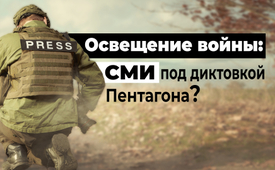 Освещение войны: СМИ под диктовкой Пентагона?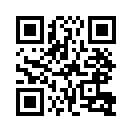 Чтобы получить представление о том, как происходит освещение войны в основных СМИ, стоит взглянуть на недалекое прошлое. Журналист Томас Рёпер делает это, в частности, в своей новой книге "Внутри короны".Россию неоднократно обвиняли в отсутствии свободы прессы и подавлении критических мнений в средствах массовой информации. Но насколько лучше обстоят дела с репортажами на Западе? Являются ли военные репортажи сегодня нейтральными, в которых военные преступления раскрываются с обеих сторон, или мы должны предположить, что и здесь ими уже манипулируют?

В своей книге «ВНУТРИ КОРОНЫ» журналист-расследователь Томас Рёпер пишет, в частности, о роли СМИ в освещении событий. Он вспоминает 2008 год, когда американская газета «Нью Йорк Таймс» и европейская «ШПИГЕЛЬ» раскрыли, что огромный штат PR-службы (связи с общественностью) администрации Буша годами обманывал общественность. Целью было представить в СМИ войны того времени в Афганистане и Ираке как хорошую работу и успех.
В результате в 2009 году стало известно, что в Пентагоне и, соответственно, в Министерстве обороны США работают 27 000 человек, которые отвечают исключительно за медийную полировку американских войн. 
Швейцарская газета «Тагес-Анцайгер» в то время также занялась этой темой и уточнила масштабы произошедшего, сославшись на знания Тома Керли, возглавлявшего в то время агентство AP: 
„Пиар-машина армии обходится налогоплательщикам в 4,7 миллиарда долларов в год. С 2004 года расходы выросли на 63%. [...] На 2009 г. военные планируют выпустить 5400 пресс-релизов, 3000 телесюжетов и 1600 радиоинтервью, – вдвое больше, чем в 2007 г. Эта служба лишь малая часть постоянно растущей медиаимперии Пентагона. Она уже больше, чем подавляющее большинство корпораций прессы в США“.

Далее в статье «ШПИГЕЛЬ» рассказывалось, как "сотрудники Пентагона" выступали в СМИ в качестве экспертов, но никогда не давали понять, откуда они получили точную информацию и аналитические материалы. Рёпер заключает: когда «ШПИГЕЛЬ», как и другие СМИ, говорит "из неназванных источников" о министерстве или секретных службах, то из предложений, представленных таким образом, можно почти наверняка предположить, что речь идет о намеренном введении общественности в заблуждение, сознательно переданном СМИ соответствующими агентствами.

Вернемся к Тому Керли, в то время главе информационного агентства AP, который знал факты и цифры пропаганды Пентагона. Швейцарская газета «Тагес-Анцайгер» подняла тему огромного количества сотрудников Пентагона и того, как они будут кормить информационные агентства урезанными военными сводками. Однако он также сообщил важную деталь. В феврале 2009 года Том Керли сообщил журналистам Канзасского университета о давлении, оказываемом Министерством обороны США на своих репортеров в зонах боевых действий. С 2003 года более одиннадцати журналистов AP были арестованы в Ираке на срок более 24 часов. Высокопоставленные генералы угрожали, что AP и он сам будут уничтожены, если репортеры продолжат настаивать на своих журналистских принципах. Очевидно, что уже тогда Пентагон лишь поверхностно придерживался своего девиза "Запад борется за демократию и свободную прессу". "Том Керли ушел с поста главы AP в 2012 году, и дальнейших сообщений на эту тему практически не было", – сообщает Томас Рёпер в своей книге «ВНУТРИ КОРОНЫ». В заключение он говорит, что, к сожалению, с публикацией этих фактов ничего не изменилось. Это не вызвало ни критических вопросов, ни бури протеста в то время. Однако этот пример и сегодня является показательным в плане того, как СМИ готовят свои отчеты и как Пентагон оказывает прямое влияние на освещение военных действий.

Имеет смысл помнить об этих примерах прошлых военных сообщений, когда мы читаем военные новости сегодня!от pbИсточники:Buch „INSIDE CORONA“ von Thomas Röper J.K. Fischer Verlag
S. 263-270

Artikel im Spiegel:
www.spiegel.de/kultur/gesellschaft/gekaufte-meinung-pentagon-beschaeftigt-pr-armee-fuer-us-tv-a-598419.html

Artikel im Schweizer Tages-Anzeiger:
www.tagesanzeiger.ch/ausland/amerika/27000-PRBerater-polieren-Image-der-USA/story/20404513Может быть вас тоже интересует:#MedijnyjKommentarij - www.kla.tv/MedijnyjKommentarij

#SMI - Средства массовой информации - www.kla.tv/SMIKla.TV – Другие новости ... свободные – независимые – без цензуры ...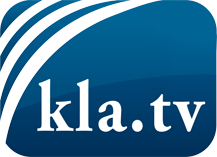 О чем СМИ не должны молчать ...Мало слышанное от народа, для народа...регулярные новости на www.kla.tv/ruОставайтесь с нами!Бесплатную рассылку новостей по электронной почте
Вы можете получить по ссылке www.kla.tv/abo-ruИнструкция по безопасности:Несогласные голоса, к сожалению, все снова подвергаются цензуре и подавлению. До тех пор, пока мы не будем сообщать в соответствии с интересами и идеологией системной прессы, мы всегда должны ожидать, что будут искать предлоги, чтобы заблокировать или навредить Kla.TV.Поэтому объединитесь сегодня в сеть независимо от интернета!
Нажмите здесь: www.kla.tv/vernetzung&lang=ruЛицензия:    Creative Commons License с указанием названия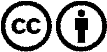 Распространение и переработка желательно с указанием названия! При этом материал не может быть представлен вне контекста. Учреждения, финансируемые за счет государственных средств, не могут пользоваться ими без консультации. Нарушения могут преследоваться по закону.